О внесении изменений в Постановление №185 от 24.12.2018г. «О детализации кодов подвидов доходов бюджета сельского поселения Раздольевский сельсовет муниципального района Краснокамский район Республики Башкортостан на 2019 год»В целях своевременного перечисления безвозмездных поступлений в местный бюджет,  Администрация сельского поселения Раздольевский сельсовет муниципального района Краснокамский район Республики Башкортостан ПОСТАНОВЛЯЕТ:1. Внести в постановление Администрация сельского поселения Раздольевский сельсовет муниципального района Краснокамский район Республики Башкортостан «О детализации кодов подвидов доходов бюджета сельского поселения Раздольевский сельсовет муниципального района Краснокамский район Республики Башкортостан на 2019 год» следующее изменение: - в перечне кодов подвидов по видам доходов, главными администраторами которых являются органы местного самоуправления сельского поселения Раздольевский сельсовет муниципального района Краснокамский район Республики Башкортостан для кода бюджетной классификации: 791 2 02 49999 10 0000 150 «Прочие межбюджетные трансферты, передаваемые бюджетам сельских поселений» добавить подвид2. Настоящее постановление вступает в силу с момента подписания.3. Контроль за исполнением настоящего постановления оставляю за собой.Глава сельского поселения  Раздольевский сельсовет                                                                           Н.Г.ФатхиевБАШКОРТОСТАН РЕСПУБЛИКАҺЫ КРАСНОКАМА РАЙОНЫ МУНИЦИПАЛЬ РАЙОНЫ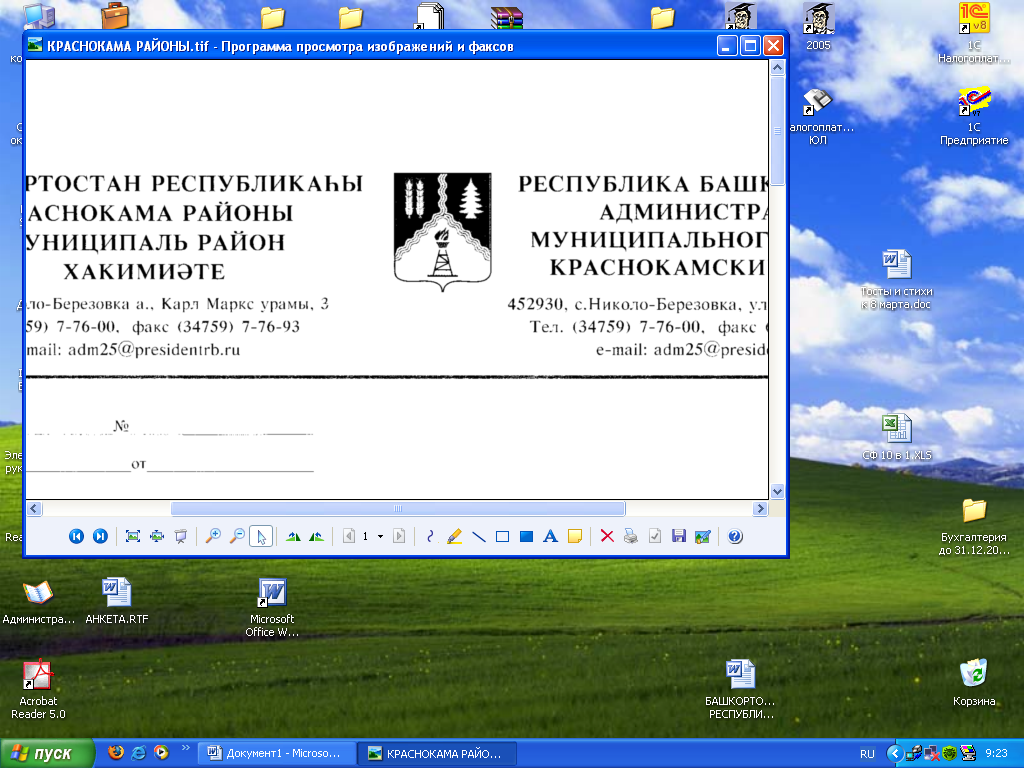 РЕСПУБЛИКА БАШКОРТОСТАНМУНИЦИПАЛЬНЫЙ РАЙОНКРАСНОКАМСКИЙ РАЙОНРАЗДОЛЬЕАУЫЛ СОВЕТЫАУЫЛ БИЛӘМӘҺЕ ХАКИМИӘТЕАДМИНИСТРАЦИЯСЕЛЬСКОГО ПОСЕЛЕНИЯСЕЛЬСОВЕТ452935, Раздолье ауылы, Йәштәр урамы, 3Б;Тел. (34759) 7-05-39, факс (34759) 7-05-34e-mail: razdol-krasn@yandex.ru452935,д. Раздолье, ул. Молодежная, 3Б:Тел. (34759) 7-05-39, факс (34759) 7-05-34e-mail: razdol-krasn@yandex.ru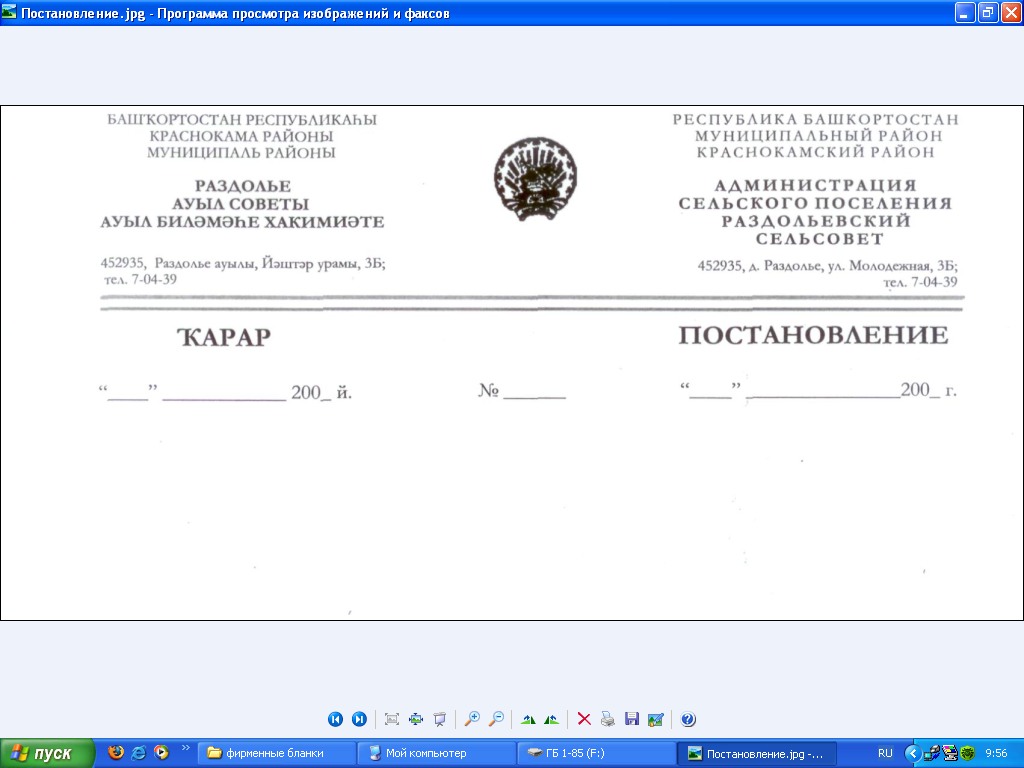 «25»    02. 2019  й.№ 25«25»    02. 2019  й.7231 150мероприятия по модернизации систем наружного освещения населенных пунктов Республики Башкортостан